IcelandIcelandIcelandIcelandJanuary 2024January 2024January 2024January 2024MondayTuesdayWednesdayThursdayFridaySaturdaySunday1234567New Year’s DayEpiphany89101112131415161718192021Bóndadagur22232425262728293031NOTES: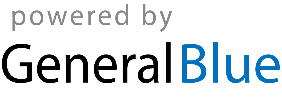 